INDICAÇÃO Nº 4416/2017Indica ao Poder Executivo Municipal a execução de serviços de troca de lâmpada queimada em poste de iluminação pública na Rua Professora Hermínia Gomes D´Elboux, 184, na Vila Oliveira.Excelentíssimo Senhor Prefeito Municipal, Nos termos do Art. 108 do Regimento Interno desta Casa de Leis, dirijo-me a Vossa Excelência para indicar que, por intermédio do Setor competente, sejam executados serviços de troca de lâmpada queimada em poste de iluminação pública na Rua Professora Hermínia Gomes D´Elboux, 184, na Vila Oliveira,Justificativa:                     Moradores do bairro, em especial a Sra. Maria, reclamam de uma lâmpada queimada no endereço citado há mais de duas semanas e até o momento não houve providências por parte da Administração Municipal. Sem a falta, a rua está muito escura e oferece riscos à segurança dos moradores. Pedem providências urgentes da Prefeitura para restabelecer a iluminação artificial no local.                       Plenário “Dr. Tancredo Neves”, em 09 de maio de 2017.José Antonio Ferreira“Dr. José”-vereador-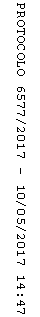 